О внесении изменений в постановление Администрации Североуральского городского округа от 29.05.2018 № 579 «О создании конкурсной комиссии по проведению открытого конкурса по отбору управляющей организации для управления многоквартирными домами  на территории Североуральского городского округа»В соответствии со статьей 161 Жилищного кодекса Российской Федерации, Федеральным законом от 06 октября 2003 года № 131-ФЗ «Об общих принципах организации местного самоуправления в Российской Федерации», постановлением Правительства Российской Федерации от 06.02.2006 № 75 «О Порядке проведения органом местного самоуправления открытого конкурса по отбору управляющей организации для управления многоквартирным домом», в связи с истечением срока полномочий конкурсной комиссии, созданной постановлением Администрации Североуральского городского округа от 31.12.2014 № 2141 «Об организации проведения открытого конкурса по отбору управляющей организации для управления многоквартирными домами на территории Североуральского городского округа», Администрация Североуральского городского округаПОСТАНОВЛЯЕТ:1. Внести изменения в состав конкурсной комиссии по проведению открытого конкурса по отбору управляющей организации для управления многоквартирными домами на территории Североуральского городского округа», утвержденный постановлением Администрации Североуральского городского округа от 29.05.2018 № 579, изложив в новой редакции (прилагается). 2. Контроль за исполнением настоящего постановления возложить на Первого заместителя Главы Администрации Североуральского городского округа В.В. Паслера. 3. Настоящее постановление разместить на официальном сайте Администрации Североуральского городского округа.Глава Североуральского городского округа                                              В.П. Матюшенко Приложение к постановлению АдминистрацииСевероуральского городского округа от 12.08.2020 № 683СОСТАВ конкурсной комиссии по проведению открытого конкурса по отбору управляющей организации для управления многоквартирными домами на территории Североуральского городского округа  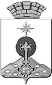 АДМИНИСТРАЦИЯ СЕВЕРОУРАЛЬСКОГО ГОРОДСКОГО ОКРУГА ПОСТАНОВЛЕНИЕАДМИНИСТРАЦИЯ СЕВЕРОУРАЛЬСКОГО ГОРОДСКОГО ОКРУГА ПОСТАНОВЛЕНИЕ12.08.2020                                                                                                         № 683                                                                                                        № 683г. Североуральскг. Североуральск1.Паслер Владимир Владимирович  Первый заместитель Главы Администрации Североуральского городского округа, председатель комиссии; 2.Арзамасова Юлия Александровна  главный специалист отдела по городскому и жилищно-коммунальному хозяйству Администрации Североуральского городского округа, секретарь комиссии; Члены комиссии: 3.Анисимов Александр Львовиччлен общественной палаты Североуральского городского округа;4.Балбекова Елена Степановна  Председатель Думы Североуральского городского округа; 5.Емельянова Марина Владимировназаведующий отделом по управлению муниципальным имуществом Администрации Североуральского городского округа;6.Жуланов Александр Георгиевич  председатель экспертного совета Североуральского городского округа «Общественность»; 7.Злобин Александр Александрович  Заместитель председателя Думы Североуральского городского округа; 8.Калмыкова Наталья Вячеславовна заведующий отделом экономики и потребительского рынка Администрации Североуральского городского округа; 9.Котова Екатерина Владимировназаведующий юридической службой Администрации Североуральского городского округа; 10.Каргашин Игорь Владимировичзаведующий отделом по городскому и жилищно-коммунальному хозяйству Администрации Североуральского городского округа; 11.Мартыненко Марина Викторовнаисполняющая обязанности начальника Управления по размещению муниципальных заказов Администрации Североуральского городского округа.